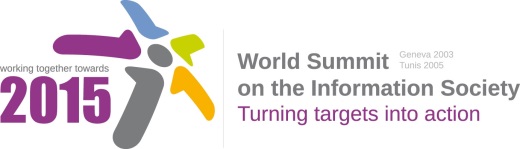 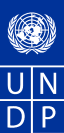 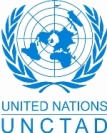 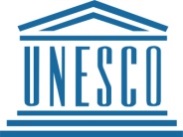 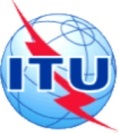 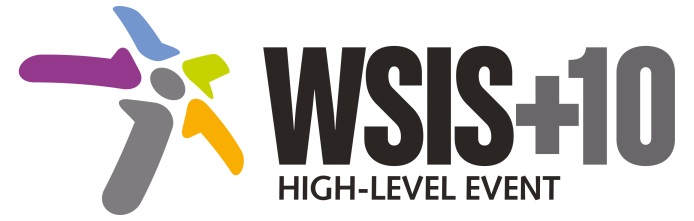 Draft WSIS+10 Vision for WSIS Beyond 2015С7. ICT Applications: E-Government1.	VisionThe advancement of e-government should be carried out with a view totransform governments to be more efficient, effective, transparent, accountable, open, and citizen centric. We should collectively strive  e-government for more effective public servicewithout undermining privacy and security sustainable development.  We encourage the  co-production of e-government services, transfer of knowledge and sharing of best practices to promote innovation and effective development.2.	PillarsEncourage integrated e-government services through approach  sustainable development Promote inclusive e-government through e-participation and increase availability of government data in order to participation in public policy-decision-making, responsiveness, transparency and accountabilityPromote people-center delivery of eservices bridge the digital divideAddress privacy and security issues through concerted effortsPromote capacity building and knowledge sharing for effective utilization resources3.	Targets of essential government services electronically; each government will choose an appropriate scope of the essential services through national and sub-national planning processes 